 Activité  :Soit   la fonction définie par : .Déterminer l’ensemble de définition de .Calculer l’image des nombres suivants :  ، و .Déterminer les antécédents de  ،  et .Application  :Soit  la fonction définie par :  où       .Déterminer  dans les deux suivants :L’image de  est .Le nombre  est un antécédent de . Application  :Déterminer l’ensemble de définition des fonctions suivantes : Application  :La figure ci-dessous représente la courbe d’une fonction .Déterminer l’ensemble de définition de .Déterminer les images pardes nombres suivants :Par , quels sont les antécédents de 3, ,  et de 5 ? Application  :Etudier la parité de fonctions suivantes :  ؛  ؛  Application  :Considérons  et les fonctions définies sur  par ses courbes respectives et  représentées ci-dessous : 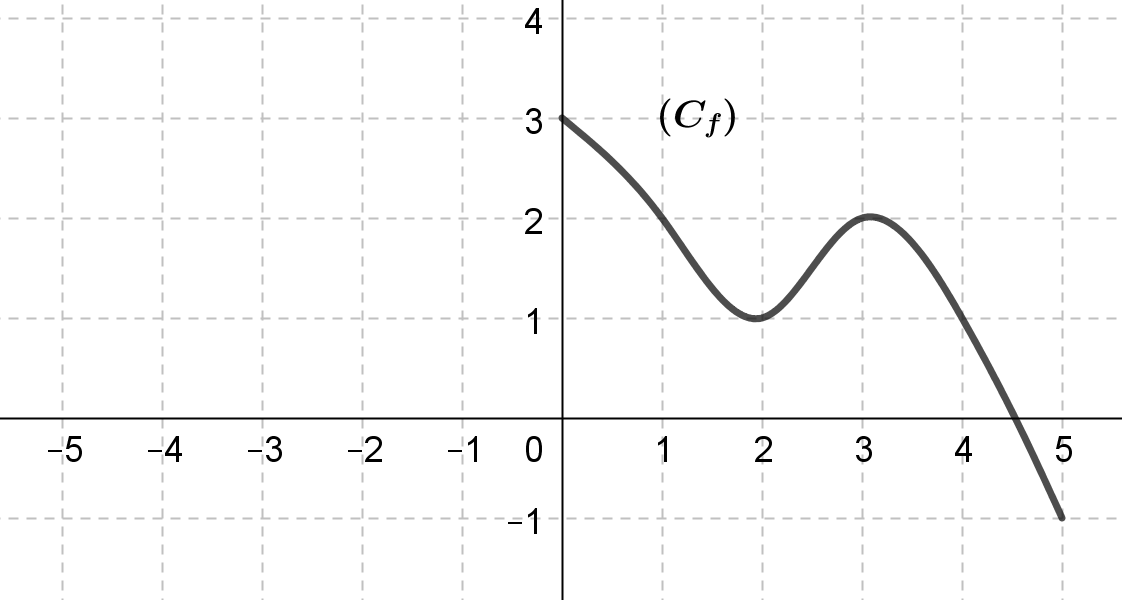 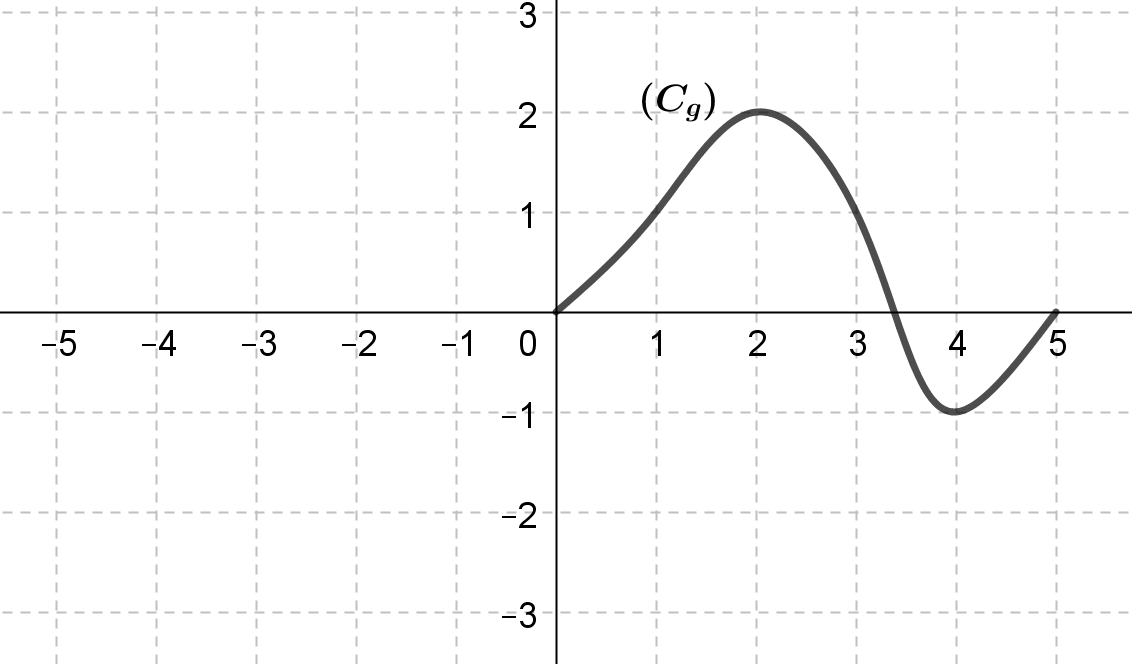 Compléter sachant que est paire et  sachant que est impaire. Application : Soient  et  deux fonctions définies sur  par :  et .Montrer que  est majorée par .Montrer que  est minorée par . Comparaison de deux fonctions -Interprétation graphique :Soient  deux fonctions et   un ensemble inclus dans .Dire que pour tout  :  revient à dire que   est strictement au-dessus de   sur .Dire que pour tout  :  revient à dire que   est au-dessous de   sur .Dire que   (avec ) revient à dire que   et   se coupe au point d’abscisse  Application  :Les fonctions   et  sont définies sur  ; leurs représentations graphiques sont données ci-dessous.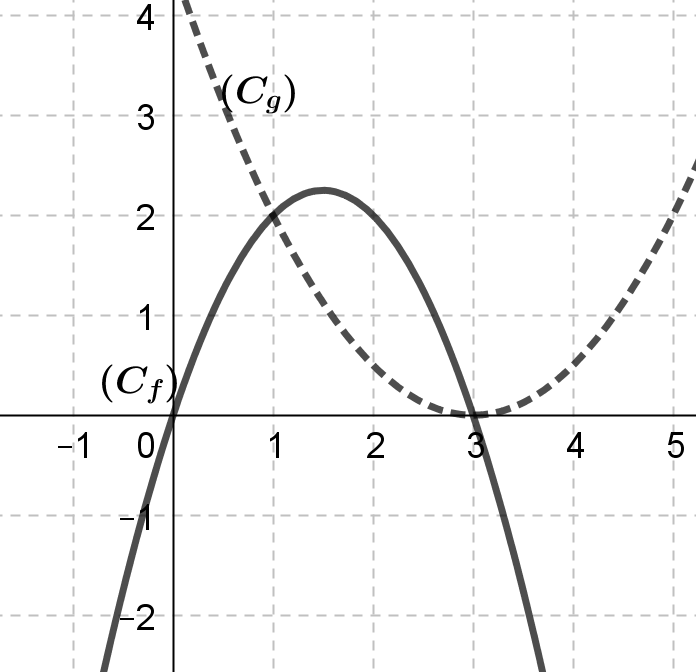 Résoudre graphiquement l’équation  .Résoudre graphiquement les inéquations suivantes :  . .Remarque :Soient  une fonction et  et  un nombre réel.Dire que pour tout  :  revient à dire que   est strictement au-dessus de la droite d’équation :   sur .Dire que pour tout  :  revient à dire que   est au-dessous de de la droite d’équation :   sur . Application  :Considérons la fonction définie par sa courbe représentée ci-dessous :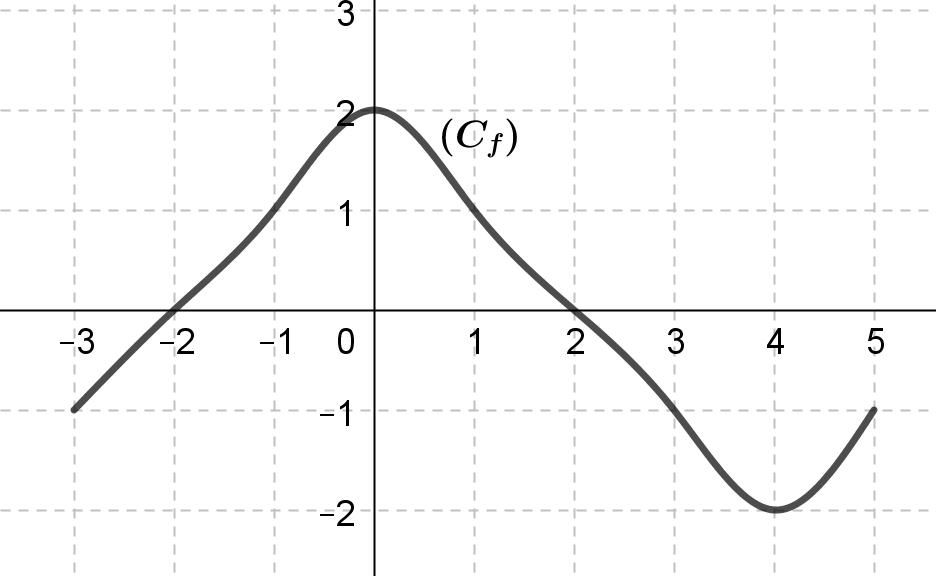 Donner l’ensemble de définition de .Résoudre graphiquement les équations  et .Résoudre graphiquement les inéquations suivantes :  . ..Remaque :Pour comparer deux fonctions  définies par leurs expressions, on peut étudier le signe de  pour . Application  :Soient  et  deux fonctions définies sur  par :  et .Donner  et .a) Vérifier pour tout  que : .b) Etudier le signe de  sur  puis interpreter graphiquement les résultats. Application  :Dresser le tableau de variation de la fonction  représentée par sa courbe ci-dessous :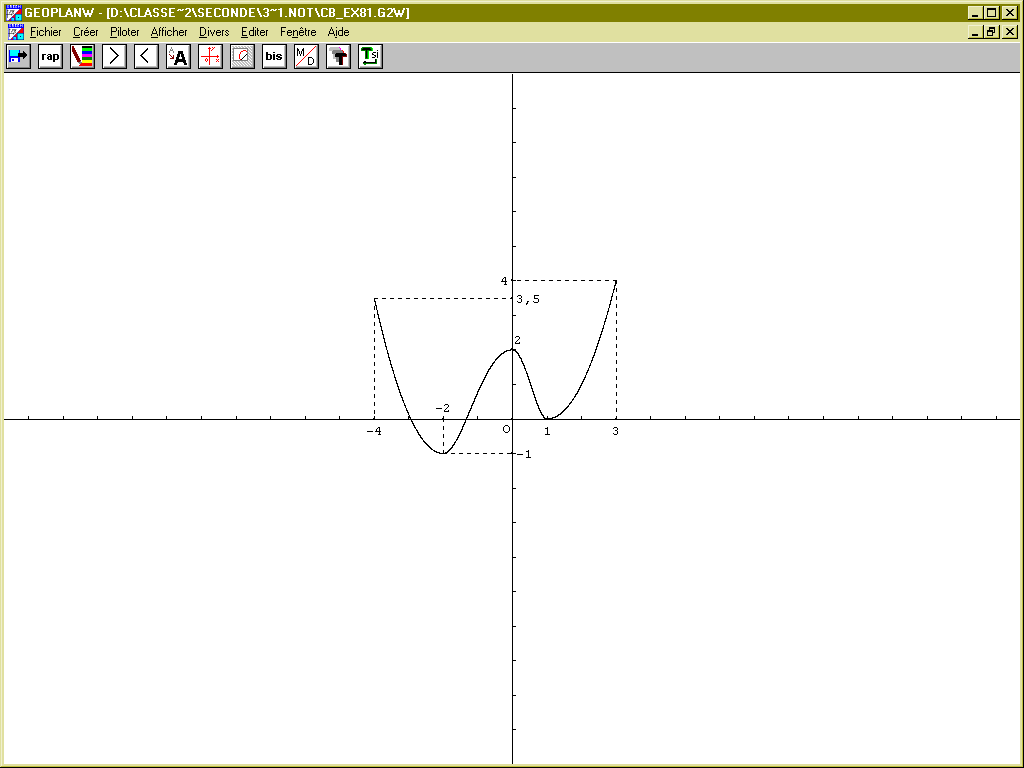  Application  :Soit   une fonction définie par :  sur .Montrer que  est croissante sur   et décroissante sur . Application :Soit   une fonction définie sur   par son tableau de variations suivant :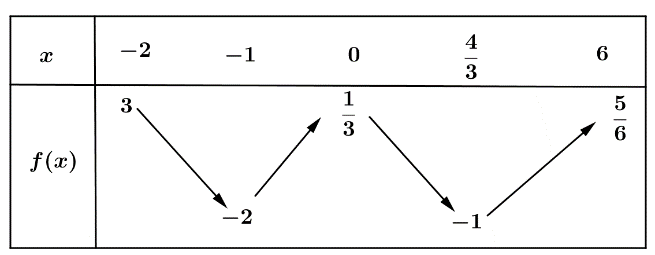 Donner l’image  et  et .Déterminer la valeur maximale el la valeur minimale de   sur .Spécifier le nombre de fois où la courbe de  coupe l'axe des abscisses. Déterminer le nombre d’antécédents des nombres : et  et . Exercice :Considérons la fonction définie par sa courbe représentée ci-dessous :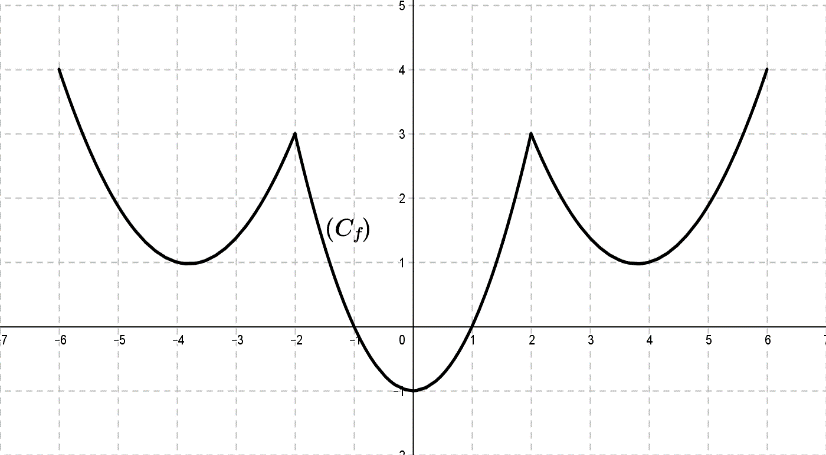 Donner .Déterminer la parité de la fonction .Donner le tableau de variations de  .Déterminer la valeur maximale el la valeur minimale de   sur  puis sur .Résoudre graphiquement les inéquations suivantes :  . . Généralité sur les fonctions numériques Pr. Latrach Abdelkbir